                                 Col·laboració amb 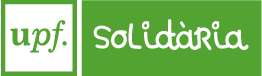 Si vols col·laborar i ser membre de la plataforma UPF Solidària, omple aquest full i envia’l signat (en format PDF) a l’adreça electrònica upfsolidaria@upf.edu. 
Vull col·laborar a través de:         Fons Refugi                                    Convocatòria anual d’ajuts per a projectes de compromís 
                                                                  social i desenvolupament sostenible.Hi vull col·laborar amb la quantitat següent, la qual serà descomptada de la meva nòmina mensualment:         5 euros                                10 euros                                 Una altra quantitat: …….... euros         15 euros                              20 euros                                 Aportació única: ……. euros(Totes les confirmacions que es rebin abans del dia 15 començaran a descomptar-se a partir de la nòmina del mes següent)Nom i cognoms: __________________________________________ 
PAS              PDI 
DNI o passaport: _______________ 
Adreça electrònica: __________________________ 
Lloc: _________________________                      Signatura electrònica amb data:Com a membre de la plataforma UPF Solidària, a partir d’ara rebràs el Butlletí UPF Solidària al teu correu electrònic trimestralment i t’informarem de les diferents activitats que es facin en l’àmbit de la solidaritat i la cooperació a la UPF.Per modificar l’import o donar de baixa l’aportació, pots contactar amb upfsolidaria@upf.edu. Les baixes i les modificacions es faran efectives al mes següent de la comunicació escrita. Les dades facilitades seran incorporades en el fitxer de dades de caràcter personal "Activitats socioculturals", titularitat de la Universitat Pompeu Fabra, amb la finalitat de difondre i gestionar les activitats socioculturals organitzades per la Universitat. Aquestes dades només podran ser cedides, amb el consentiment previ de l'interessat, a l'Observatorio de la Cooperación Universitaria al Desarrollo (OCUD) i a d'altres entitats vinculades a la cooperació universitària al desenvolupament, amb la finalitat de difondre i gestionar la cooperació al desenvolupament; i en aquells casos en què sigui necessari per complir les obligacions legalment establertes. En qualsevol moment pots exercir els drets d'accés, rectificació, cancel·lació i oposició mitjançant comunicació escrita, acompanyada d'una fotocòpia del DNI o document equivalent adreçada a: Gerent. Universitat Pompeu Fabra. Carrer de la Mercè, 12. 08002 Barcelona. 